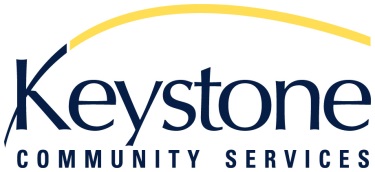 2000 St. Anthony Ave.  			651.645.0349   TEL			St. Paul, MN 55104-5199			651.645.8057  FAX			www.keystonecommunityservices.org	 Steps to a Successful Donation DriveSet a goalSet a goal for the amount of goods to be collected. Setting a target goal helps your group build momentum. Encourage people to help you meet or surpass your goals by putting up flyers and telling them the importance of your drive.Determine the timeframe of the donation DriveWhen do you want to host your drive? We recommend no less than one week and no longer than a month.Location of collectionDecide if your collection bins will be in a central location or multiple locations. If possible, coordinate drive events and collections at multiple locations in your area: schools, stores, banks, restaurants, etc. Using multiple locations can encourage additional donations due to ease of access.PromotionAdvertising is the key in achieving success. Share information throughout your community and /or organization to generate interest and involvement early in the process. Let them know -- who, what, when, where and why of your collection. Remind people! Posters, announcements, flyers, newsletters, Facebook and other social media are all great ways to spread the word.Celebrate your impactTrack your progress and let people know about your successful drive. This creates great motivation for participants. Remember to thank your donors and participants for their support. If you don’t know who they are, then follow up in a newsletter or social media thanking everyone as a whole. Delivering Donations Your successful drive has ended and it is time to deliver the donations to Keystone Community Services. It is helpful for us to know about the deliveries in advance-call Keystone’s volunteer coordinator at 651-797-7225.Food donations can be delivered to one of our Food Shelves:Midway Food Shelf		Rice Street Food Shelf		Roseville Food Shelf			1916 University Ave		1459 Rice Street, Suite 3	2833 Hamline Ave NorthSt. Paul, MN 55104		St. Paul, MN 55117		Roseville, MN 55113651-917-3762			651-487-2792 Ext. 1		651-348-6689Bike donations can be delivered to the Express Bike Shop: Located at 1158 Selby Avenue, St. Paul, MN 55104All Other Deliveries to:  Keystone Community Services   2000 St. Anthony Avenue   St. Paul, MN 55104****If you are unable to deliver, you can arrange to have the donations picked up. Please call 651-797-7725***Don’t worry, we also accept monetary donationsFor some people it is easier to donate money instead of items. Cash donations will be put directly into purchasing supplies for programs. They can donate financially a number of ways:Write a check made payable to Keystone Community ServicesDonate online at www.keystoneservices.org/donate  Keystone Community Services is registered with the IRS as a tax-exempt 501(c)(3) nonprofit.Donations may be tax-deductible.